PROJECT TITLE _____________________________________________________________GRANT PROGRAM APPLYING FOR (Malcolm Reed Large Grant, Small Grant, or Ian and Janet McConachie Macadamia Conservation Grant) _________________ PRIMARY INVESTIGATOR DETAILSOTHER INVESTIGATORS (Please list any other investigators: name, role, organisation, email contact)ORGANISATION DETAILSTOTAL FUNDING REQUESTEDPROJECT SUMMARY Please provide a 100-word summary of the project’s objectives, significance, and expected outcomes.PROJECT DESCRIPTIONBACKGROUND Provide a brief background to the project, describing why it is important and timely.AIMS AND SIGNIFICANCEDescribe the project’s aims and significance and how the project aligns with the objectives of the Australian Flora Foundation.APPROACH AND METHODS Provide a description of the project’s general approach as well as details of the study design, location, and methods.FEASIBILITY Provide evidence of the investigators’ capability to undertake the proposed research and deliver on the objectives (including relevant experience, relevant publications, reports and conference presentations, and facilities available). If part of a student’s project, please provide details of how the proposed project aligns with the thesis topic and how AFF funding will enable additional work not otherwise possible.PROJECT MANAGEMENTINVESTIGATOR(S)Attach a 2-page CV summarising the lead investigator’s qualifications, experience, and previous research. Student lead applicants should attach their CV and also their supervisor’s CV.DATA MANAGEMENT AND COMMUNICATION Describe how the data from the project will be managed and your communication strategy.BUDGET Provide a detailed list of requested budget items, under the headings Personnel, Consumables & Travel, and Equipment. Include details such as hourly salary rates for personnel, km for field work at what rate, cost of analyses per sample, etc. Only direct research expenses (plus any associated GST) are allowed; on-costs and administrative charges are not allowable. Note that Reed Grants may run for up to three years, with a maximum amount of $ 30,000 in any one year, and Small Grants for up to two years.BUDGET JUSTIFICATION AND SUPPORT Please provide a detailed justification of the requested budget items. Provide details of other funding available for the project. If part of a student project, please state how the requested items enable additional work and outcomes.WORKING WITH THREATENED SPECIES OR ECOSYSTEMS For work on threatened species and ecosystems, provide relevant evidence of permits obtained, and support from a relevant organisation (eg National Parks & Wildlife). Describe how the proposed research aligns with the recovery or management plan for that species or ecosystem.If applicable: a) FIRST NATIONS KNOWLEDGE AND ENGAGEMENT; b) INTELLECTUAL PROPERTYPlease comment on their relevance and how they will be managed.SIGNATURE of Lead InvestigatorFULL NAME DATE Please submit the completed application in PDF or MS Word format by email to Hans Griesser, AFF Grants Officer, at Hans.Griesser@unisa.edu.auWhere applicable, the application should be forwarded through the appropriate administrative officer of the organisation where the research will be conducted. If not affiliated with an organisation, indicate how the project funds will be administered.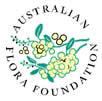 Full Research Grant Application Form2024 RoundNameEmailStudent (YES/NO, if yes please indicate Honours, Masters, PhD)Student Supervisor(s)NameRoleOrganisationEmailOrganisation nameAdministrative contact nameAdministrative contact positionAdministrative contact emailYearRequested funding202520262027Total202520262027Budget itemsPersonnelConsumables & travelEquipmentTOTAL